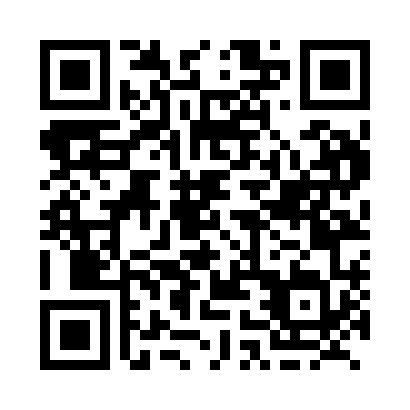 Prayer times for Huard, Quebec, CanadaMon 1 Jul 2024 - Wed 31 Jul 2024High Latitude Method: Angle Based RulePrayer Calculation Method: Islamic Society of North AmericaAsar Calculation Method: HanafiPrayer times provided by https://www.salahtimes.comDateDayFajrSunriseDhuhrAsrMaghribIsha1Mon2:254:2512:245:538:2410:242Tue2:254:2512:255:538:2410:243Wed2:254:2612:255:538:2310:244Thu2:264:2712:255:538:2310:245Fri2:264:2812:255:538:2210:246Sat2:274:2812:255:528:2210:247Sun2:274:2912:265:528:2210:238Mon2:284:3012:265:528:2110:239Tue2:284:3112:265:528:2010:2310Wed2:294:3212:265:518:2010:2311Thu2:294:3312:265:518:1910:2212Fri2:304:3412:265:518:1810:2213Sat2:304:3512:265:508:1810:2214Sun2:314:3612:265:508:1710:2115Mon2:324:3712:275:508:1610:2016Tue2:344:3812:275:498:1510:1917Wed2:364:3912:275:498:1410:1718Thu2:384:4012:275:488:1310:1519Fri2:404:4112:275:488:1210:1320Sat2:424:4212:275:478:1110:1121Sun2:444:4312:275:478:1010:0922Mon2:464:4512:275:468:0910:0723Tue2:484:4612:275:458:0810:0524Wed2:504:4712:275:458:0610:0325Thu2:524:4812:275:448:0510:0126Fri2:544:4912:275:438:049:5927Sat2:564:5112:275:428:039:5728Sun2:584:5212:275:428:019:5529Mon3:004:5312:275:418:009:5230Tue3:024:5412:275:407:599:5031Wed3:044:5612:275:397:579:48